TRIKOTNIK Alfa, beta in gama so notranji koti trikotnika ABC.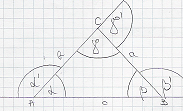                                                Sokoti notranjih kotov so zunanji koti trikotnika.Izrek:Vsota notranjih kotov ∆ je 180°                   ↓ dokaz            alfa + beta +gama = 180°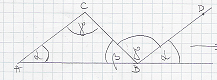 Zunanji kot ∆ je enak vsoti nepriležnih notranjih kotov                   ↓dokaz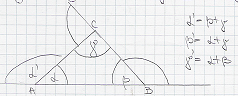 Vsota zunanjih kotov ∆ je 360°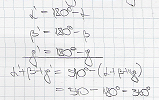 VIŠINA TRIKOTNIKAVišina trikotnika (vc, va, vb)→ je odsek, na pravokotnici skozi oglišče od oglišča do nosilke nasprotne stranice(?). Višine se sekajo v višinski točki (ostri kot), drugače njihovi podaljški.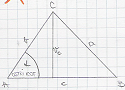 Težiščnica trikotnika (tc, ta, tb)→ daljica, ki povezuje oglišče z razpoloviščem nasprotne stranice(?). vse težiščnice ležijo znotraj ∆ in se sekajo v težišču.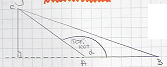 Srednica:→ 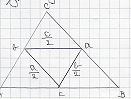 